Наркозно-дыхательный аппарат Velum AM 300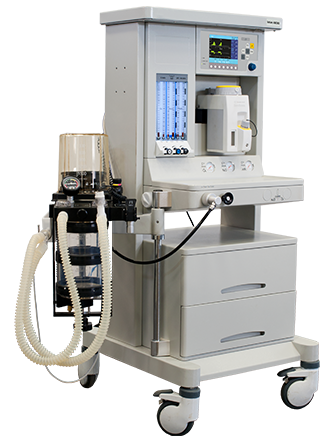 Бренд:RochenСтрана-производитель:КитайПолное описаниеПодробнее о производителе

Аппарат Velum AM 300 предназначен для проведения ингаляционной анестезии с использованием дыхательной смеси кислорода, закиси азота и паров жидких анестетиков. Используется для проведения ингаляционной анестезии у взрослых и детей с массой тела не менее 10 кг. Существует возможность проведения анестезии с низким потоком.Тип контура:Полузакрытый, закрытый.Режимы вентиляции:VCV, PCV, SIMV, MANUAL, STANDBY MODE, SIGN (опция).